КАРАР                                                          Р Е Ш Е Н И Е       «29» май 2018 й.	№ 133	       «29 » мая 2018 г.О внесении изменений  в решение Совета сельского поселения  Абдрашитовский сельсовет  муниципального  района Альшеевский район Республики Башкортостан от 15 апреля 2014 года № 150 «Об утверждении Нормативов формирования расходов на оплату  труда работников администрации сельского поселения  Абдрашитовский сельсовет  муниципального  района Альшеевский район Республики Башкортостан»       В соответствии с частью 2 статьи 22 Федерального  закона  от 02.03.2007г.  № 25-ФЗ «О муниципальной службе в Российской Федерации» и  постановлением Правительства Республики Башкортостан от 28 мая 2018 года  № 234 « о внесении изменений в нормативы формирования расходов на оплату труда в органах местного самоуправления в Республике Башкортостан»,  Совет сельского поселения Абдрашитовский сельсовет муниципального района Альшеевский  район Республики Башкортостан  решил:        1. Утвердить  прилагаемые  изменения, вносимые в   Нормативы  формирования расходов на оплату  труда работников администрации сельского    поселения Абдрашитовский сельсовет  муниципального района Альшеевский  район Республики Башкортостан, утвержденные 14 апреля 2014 года № 150.         2. Настоящее решение обнародовать в установленном порядке.          3. Решение вступает в силу с момента обнародования и распространяется  на правоотношения, возникшее с 01 мая  2018 года.    4. Контроль за исполнением данного решения возложить на постоянную комиссию Совета по бюджету, налогам и вопросам собственности.Глава  сельского поселения                                    З.Я.Асфина                                                                          ПРИЛОЖЕНИЕк решению Совета сельского поселения Абдрашитовский сельсоветмуниципального района Альшеевский районРеспублики Башкортостан от  «29 » мая        2018 года                  № 133ИЗМЕНЕНИЯ, вносимые в нормативы формирования расходов на оплату труда работников  администрации сельского   поселения  Абдрашитовский сельсовет муниципального района Альшеевский район Республики БашкортостанРаздел IV «Условия денежного содержания» изложить в следующей редакции:IV. Условия денежного содержания          4.1. Главе сельского поселения, возглавляющему местную администрацию  и исполняющему полномочия председателя представительного органа сельского поселения, председателям контрольно-счетных органов  муниципального образования, в котором контрольно-счетные органы в соответствии с уставом муниципального образования являются органами местного самоуправления, выплачивается ежемесячное денежное вознаграждение в размерах, определенных с учетом должностных окладов и надбавок.4.1.1. В пределах фонда оплаты труда главе сельского поселения, возглавляющему местную администрацию и исполняющему полномочия председателя представительного органа сельского поселения, помимо ежемесячного денежного вознаграждения выплачиваются:         а) ежемесячное денежное поощрение в размере двух ежемесячных денежных  вознаграждений;          б) единовременная выплата к  отпуску в размере 2 ежемесячных денежных вознаграждений при предоставлении ежегодного оплачиваемого отпуска;          в) материальная помощь в соответствии с положением, утвержденным представительным органом сельского поселения.4.1.2. В пределах фонда оплаты труда председателям контрольно-счетных органов муниципального образования, в котором контрольно-счетные органы в соответствии с уставом муниципального образования являются органами местного самоуправления, помимо ежемесячного денежного вознаграждения, выплачиваются:а) ежемесячное денежное поощрение:- председателям контрольно-счетных органов поселения- в размере 2 ежемесячных денежных вонаграждений;          б) единовременная выплата к  отпуску в размере 2 ежемесячных денежных вознаграждений при предоставлении ежегодного оплачиваемого отпуска;          в) материальная помощь в соответствии с положением, утвержденным представительным органом сельского поселения.4.2.     Муниципальным служащим могут выплачиваться:    а) ежемесячная надбавка к должностному окладу за классный чин в размерах, установленных в приложении №2 к настоящим Нормативам, которая в дальнейшем может индексироваться в сроки и пределах повышения размеров окладов за классный чин государственных гражданских служащих Республики  Башкортостан.    б) ежемесячная надбавка к должностному окладу за особые условия службы в следующих размерах:- лицу, замещающему высшую должность муниципальной службы, - от 150 до 200 процентов должностного оклада;- лицу, замещающему главную должность муниципальной службы, - от 120 до 150 процентов должностного оклада;- лицу, замещающему ведущую должность муниципальной службы, - от 90 до 120 процентов должностного оклада;- лицу, замещающему младшую и старшую должность муниципальной службы, - от 60 до 90 процентов должностного оклада.  в) ежемесячная надбавка к должностному окладу за выслугу лет в следующих размерах:    при стаже муниципальной службы         процентов от должностного оклада    от 1 до 5 лет                                           			10    от 5 лет до 10 лет                                      		15    от 10 лет до 15 лет                                     		20    свыше 15 лет                                           			30За муниципальными служащими после изменения условий денежного содержания, предусмотренных настоящими Нормативами, сохраняется размер ежемесячной надбавки к должностному окладу за выслугу лет муниципальной службы, установленный до вступления в силу настоящих Нормативов, если ее размер выше надбавки к должностному окладу за выслугу лет устанавливаемой в соответствии с настоящими Нормативами.  г) премии по результатам работы, размер которых определяется исходя из результатов деятельности лица, замещающего должность муниципальной службы;.  д) ежемесячное денежное поощрение:-муниципальным служащим сельского поселения- в размере 2 должностных окладов;е) ежемесячная надбавка к должностному окладу лицам, допущенным к государственной тайне, - в размере и в порядке, которые установлены законодательством Российской Федерации;ж) в пределах фонда оплаты труда муниципальным служащим могут выплачиваться:при  предоставлении ежегодного оплачиваемого отпуска - единовременная выплата к отпуску в размере 2 окладов денежного содержания.материальная помощь в соответствии с положением, утверждаемым представителем нанимателя.»;2. приложение № 1 к указанным нормативам изложить в следующей редакции:Приложение № 1к изменениям в нормативы формирования расходов на оплату труда работников  администрации сельского   поселения  Абдрашитовский сельсовет муниципального района Альшеевский район Республики БашкортостанРАЗМЕРЫДОЛЖНОСТНЫХ ОКЛАДОВ ЛИЦ, ЗАМЕЩАЮЩИХ МУНИЦИПАЛЬНЫЕДОЛЖНОСТИ, ДОЛЖНОСТИ МУНИЦИПАЛЬНОЙ СЛУЖБЫ( 7 группа)БАШҠОРТОСТАН РЕСПУБЛИКАҺЫӘЛШӘЙ РАЙОНЫМУНИЦИПАЛЬ РАЙОНЫНЫҢӘБДРӘШИТ   АУЫЛ СОВЕТЫАУЫЛ БИЛӘМӘҺЕ СОВЕТЫ (БАШҠОРТОСТАН  РЕСПУБЛИКАҺЫ  ӘЛШӘЙ  РАЙОНЫ  ӘБДРӘШИТ  АУЫЛ  СОВЕТЫ)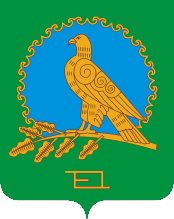 СОВЕТ СЕЛЬСКОГО ПОСЕЛЕНИЯАБДРАШИТОВСКИЙ СЕЛЬСОВЕТМУНИЦИПАЛЬНОГО РАЙОНААЛЬШЕЕВСКИЙ РАЙОНРЕСПУБЛИКИБАШКОРТОСТАН(АБДРАШИТОВСКИЙ  СЕЛЬСОВЕТ АЛЬШЕЕВСКОГО  РАЙОНА  РЕСПУБЛИКИ  БАШКОРТОСТАН) п/пДолжности  муниципальной  службыДолжностной оклад, руб.Ведущая муниципальная должность1.Глава муниципального образования11992Старшая муниципальная должность  2. Управляющий делами3204Младшая муниципальная должность3.Специалист 1 категории 2800